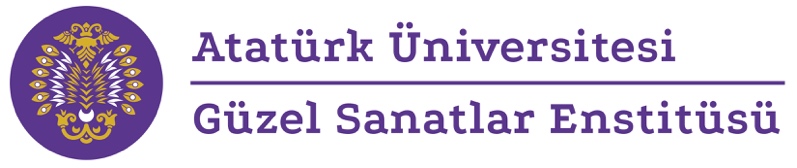  TEZ KABUL TUTANAĞI GÜZEL SANATLAR ENSTİTÜSÜ MÜDÜRLÜĞÜ’NE ……………………… danışmanlığında, ………………………. tarafından hazırlanan bu çalışma …../…../20…. tarihinde aşağıdaki jüri tarafından. ………………………….. Anabilim / Anasanat Dalı’nda Yüksek Lisans Tezi olarak kabul edilmiştir. Yukarıdaki imzalar adı geçen öğretim üyelerine aittir. .... /.... / 20....Doç. Dr. Ahmet Selim DoğanGüzel Sanatlar Enstitüsü MüdürüBaşkan:İmza:Jüri Üyesi:İmza:Jüri Üyesi:İmza: